DOKUMENTASJON NETTVERKSMØTE 22.MARS OSLOSøknadskriterier og felles tjenesterDETTE DOKUMENTET ER IKKE FERDIGSTILT ENNÅ. Hvilke behov er det i feltetSiri GeleinVi leser av tildelingsbrevet fra departementet at rådet skal fordele 12,5 millioner kroner.Elden har profesjonelle skuespillere, musikere, et profesjonelt kunstnerisk team med regissør, kostymedesigner, inspisient, regiassistent, scenografi, koreograf, lysdesigner samt lyd og pyroteknikk. I tillegg har vi 110 amatørskuespillere eller medvirkende som vår regissør kaller det  på scenen på Røros. Slik er mange teater som spilles utendørs satt sammen. Profesjonelle og medvirkende sammen.Elden en arena for kompetanseheving innenfor ulike kunstuttrykk samt produksjonsledelse- rekrutteringsarena for unge kunstnere. Jon Lockert Rohde Heddanominert starta som Eldensoldat som 10 -åring. I tillegg drar Elden og snakker med andre spel og friluftsetater om å bygge gode organisasjoner. Bare i min 2-årige tid har jeg brukt 10 dager på slik kompetanseheving for andre friluftsetater. Vi er stor. 12 000 besøkende - vi har et ansvar for å gjøre andre gode.Regjeringa meiner at kulturlivet, frivilligheita og medieoffentlegheita er sjølvstendige byggjesteinar i samfunnet- jamfør regenringas kulturmelding.Når skal Kulturrådet slippe denne symbiosen av profesjonelle og amatører inn der de virkelige store pengene ligger? 5 millioner fordeler på 80 spel- gir ikke særlig mange måltider til 200 frivillige som Elden tilbyr sine frivillige hele 18 ganger i løpet av øving- og spillperioden. Peer Gynt som også har amatører på sine scener mottar 4,2 millioner i driftstøtte.Vi har søkt på midler i Kulturrådet siden 1994 og fått avslag i 25 år.Fanny BjørnPå HATS sitt årsmøtet i 2016 ble det uttalt at det mangler en støtteordning for voksne som driver amatørteatervirksomhet tilsvarende Frifond støtte. Det er også behov for at støtteordningen  bidrar til at amatørene kan få midler leie inn profesjonelle  til kunstnerisk arbeid og innen sceneteknikk. Vi håper den nye støtteordningen imøtekommer disse behovene.Marte Fløan BeisvågDigitalt samlingspunkt: scenefolk.noDet er et konstant behov for faglig påfyll i amatørteaterfeltet. Dessverre er det dyrt å reise på kurs, spesielt for aktører utenfor det sentrale Østlandet.Scenefolk.no er en digital verktøykasse for revy, dans og teater. Den er formet som en nettavis, med blant annetlettleste fagartikler skrevet av profesjonelle for amatøreren oversikt over tilskuddsordningerog maler på for eksempel budsjett, pressemelding og prøveplanMen, det beste med scenefolk.no er at det er en døgnåpen og gratis digital verktøykasse som er tilgjengelig for alle – uansett bosted og økonomi, eller om du er medlem et sted.Det siste året har det vært 9000 unike brukere inne på siden, og det uten at det har vært aktivitet der. 56 prosent av brukerne er mellom 18 og 34 år, og de bor over hele landet.
Artiklene som er mest besøkt er«Hvordan sette opp et manus?»«Hva er god stemmeoppvarming?»og «Hva gjør en inspisient?»Siden er utviklet på grunnlag av kartlagte behov, og det er tydelig at det er et behov for et digitalt samlingspunkt hvor man enkelt kan få faglig påfyll og hjelp til å navigere på feltet.Spørsmålet for meg er ikke om dette skal videreføres, men hvordan. Det er ressurskrevende å holde en portal av dette formatet levende, derfor er det viktig å finne en god modell som sørger for 
jevnlige oppdateringer fra et samlet felt.For siden bør forankres godt på feltet, og det beste hadde vært et bredt eierskap der så mange som mulig på feltet føler en tilhørighet og et ansvar for dens eksistens.Det er flere brukere på siden nå enn da den var aktiv, noe som viser at det tar tid å bygge opp et publikum, og at vi bør smi mens jernet er varmt. Det er synd om alt arbeidet som ligger bak skal gå til spille. Laila SkaretTone RunsjøEn manus-tjeneste i Norge- Hva om DRAMAS ikke fantes, og finnes det noen alternativ i dag? Hvorfor måtte DRAMAS etableres ved siden av en offentlig bibliotekstjeneste?Hvorfor var veiledningen en like viktig del som utleie/rettigheter når man startet opp DRAMAS?Hva slags verdi og mål skal en manus-tjeneste for amatørteaterfeltet ha for at politikere vil bruke offentlige midler/skattemidler på det? Tall fra DRAMASSkal dramatikk-tjenesten favne flere samarbeidspartnere og brukere?DramasFormidling av manus og klarering av rettigheterAntall manus: ca 2600
Antall nye manus 2018: ca 80Behandlede søknader i 2018: Antall lesesøknader: 2887 Antall fremføringssøknader: 388Behandlede søknader i 2019 (per 21.03.19): Antall lesesøknader: 563
Antall fremføringssøknader: 124Tall fra nytt system lansert 27.08.18 (per mars 2019):
Antall nye abonnementer (organisasjoner): 370
I tillegg ca 200 organisasjoner som ikke har bestilt abonnement for manus til lesning, men som kan søke om fremføringsrett.Abonnementer fordelt på type organisasjon (2018+2019): Amatørteater (frivillig): 151
Fri gruppe (profesjonell/halvprofesjonell): 39 Skole/kulturskole: 180 Irene Nordhaug HansenMange i det frivillige scenekunstfeltet har ikke så lang planleggingshorisont, derfor trenges det mange søknadsfrister eller løpende søknadsfrist. Det er også viktig at det legges til grunn en bred definisjon av hva teater er.Ina Kobbevik BrundtlandBord 1: Fellestjenester, innhold og målgruppeBordvert: Jeanette Magnussen KjærHva trenger vi av fellestjenester som den enkelte organisasjon ikke kan løse alene, Hvilke segmenter/målgruppe snakker vi om i amatørfeltet, hva skal tjenesten inneholde,  hvordan skal det finansieres, hvordan skal eierskap defineres , hvordan skal vi faglig samhandle for utvikling av fellestjenester.INFORMASJON:En e-post liste for å spre informasjon om støtteordning og gjøre det enkelt for Kulturrådet å ha dialog med feltet. E-postlisten (nyhetsbrevet) må være fri avgang til å bli ført opp på. (ikke krev om org tilhørighet)Vi trenger et felles punkt for informasjonsspredning, eks noen gikk glipp av søknadsfrist for spelmilder og fristen fra musikkutstyrsordningen ble ikke kommunisert til feltets aktører.FELLES PORTAL/DIGITAL KANALScenefolk.no kan brukes som felles portal for informasjon om feltets aktørerSamarbeide om webinarer og nettmøter hvor man utveksler og har opplæring, bruke kompetanse som finnes, faglig påfyll for å utvikle feltet som helhetSkal være for alle sjangere av scenekunstLage en youtubekanal hvor vi kan dele og samle inn ulike teknikker og øvelserFelles blogg og diskusjonsforumEn plattform å finne informasjon og påfyllEn abonnementsordning 
FELLES PROSJEKTERSamarbeide når en har besøk av instruktører fra utlandet, planlegge besøk til flere i forkantTariffsatser for amatørteaterfeltetOversetting/opprette en bank for internasjonal dramatikkSEGMENTERFrilansere som arbeider med amatørerIldsjelerEnkeltpersoner uten tilknytning til lag og organisasjoner

ORGANISERINGSterk nettverksorganisasjon uten driftsansvar. Finne en nettverksmodell som passer og fordeler ansvar. Skifte på ansvar med å være ”klassekontakt” Alle type fagorganisasjoner som driver med utøvende del trenger et overbygg ellers spriker det i alle retninger.Enes om det er stor forskjell mellom organisasjoner og at det er fint.Ikke bry seg med å prøve å få til samarbeid  om saker der det er stor uenighet.Det må være en forpliktende/bindende grunnlag for å være med i dette forumet- være enig om drift.Ikke jobbe for egen vinning og æreAlle må oppleve ”når man deler så får man”Bord 2: Seminarer, møteplasser og kompetansehevingBordvert: Øivind EngerHva er lurt å samarbeide om på et nasjonalt nivå av kurs og seminarer, hvordan skal dette organiseres, kan vi definere "ildsjeler" og ledere som en målgruppe? Hvordan kan vi ta ansvar for opplæring og faglig påfyll for frilansere som arbeider med amatører? kan vi finne en økonomisk modell for kursrekker der alle utgifter for deltagere blir dekket? Hva trenger vi av møteplasser for aktører i feltet? Bord 3: Aktivitetsstøtten fra KulturrådetBordvert: Marte Fløan BeisvågHvilke prosjekter/forestillinger/aktiviteter trenger støtte, hvor ofte må det være søknadsfrist for å imøtekomme behovet blant amatører. Hva skal være av kvalitetsmessige krav til søknaden? Hvilke pengepott skal imøtekomme aktører som arbeider på tvers av skillelinjene proff og amatør. Lavterskel ikke de store summenefra golvetMå belyse telleproblematikkenMå være mulig å søke midler uten å ha medlemskravDele opp pottenOrganisasjoner kan søke på vegne av grupper, og får øremerkede midler som skal brukes på gruppene.ENKEL ORDNINGProduksjonsenheten søker-liten støtt, en boost-bør være et takIkke bare store, kommersielle produksjoner-enkel ordning som alle forstår-tak kr 30-40.000 eller prosentandel.Løpende søknadsfristSamme krav/ligne på andre søknader (kom/FK/KR)Må være lett å søkeSTØRRE PRODUKSJONERKvalitetsmessige krav-budsjetter, plan for gjennomføring, produsent, økonomiansvarlig-skal være enkel ikke for mye dokumentasjon
PROFESJONELL- AMATØRProduksjonsmidler profesjonalisert amatørteaterproduksjonFra Irene: Når produksjonene er i samarbeid med institusjoner med offentlig støtte er det ikke denne ordning, men de andre kulturrådsordningene som må gjelde.Bord 4: Tilskuddsordninger organisasjoner og servicesenterBordvert: Laila SkaretHva utgjør forskjellen mellom en regionalt organisasjon og en nasjonal organisasjon, hvordan kan tilskuddsordningene forenkles, hvordan kan nye organisasjoner få plass i ordningen, kan organisasjoner/kommuner som har adm. og ansatte ta og få ansvaret for nye oppgaver for nettverk som ikke har ansatte, er det behov for å styrke samarbeid om servicesenter. Begge gruppene som var innom dette bordet var nok enige om at det var litt for mange spørsmål som skulle drøftes på kort tid. Vi hadde nok flere spørsmål enn vi hadde svar, men spørsmålsstillingene må tas fatt i for å kunne meisle ut fremtiden. På dette bordet ble det klart at vi har ulik oppfatning av hva som er nå situasjonen og utfordringene.TILSKUDDSORDNINGUryddig situasjon i tilskuddsordningene.Det ligger noen føringer som vi ikke helt tar inn over ossKulturmeldingen og dens føringerRegioninndelingenFaktorer fra NIBR-rapportenVi diskuterte medlemstall og medlemstelling. Det er ulike oppfatninger av hva som skal ligge til grunn for kriterier. Mange driver i sjiktet med å engasjere profesjonelle og ha amatører på lag. Hvordan lage gode ordninger for å ivareta begge grupper. Hva kvalifiserer for tilskudd når organisasjonen har et hovedformål utenom teater?Hva med voksent amatørteater. NIBR-rapporten påpeker at dette er et område med lite støtteordninger.Vi må sørge for at det finnes og settes av, midler til fellestiltak.AKTØRENES ROLLEKARTET må tegnes. Hvordan ser amatørteaterfeltet ut i dag? Hvordan vektes vi? Hvordan opererer vi ? Kulturrådet kan med sin myndighet styre noe av utviklingen gjennom pengestrømmen. Vi må starte med blanke ark, å definere hva som skal være fellestjenester og hvordan tjenestene skal driftes og hvem eiere er, slik at alle opplever eierskap. Feltet består av er en rekke enkeltstående aktører. Det er ikke klart hvem som er Teateralliansen- og hvordan de har fått mandat fra feltet.  Hvilken rolle spiller Frilynt på et nasjonalt nivå, jfr artikkel i Klassekampen i februar.DELTAGERE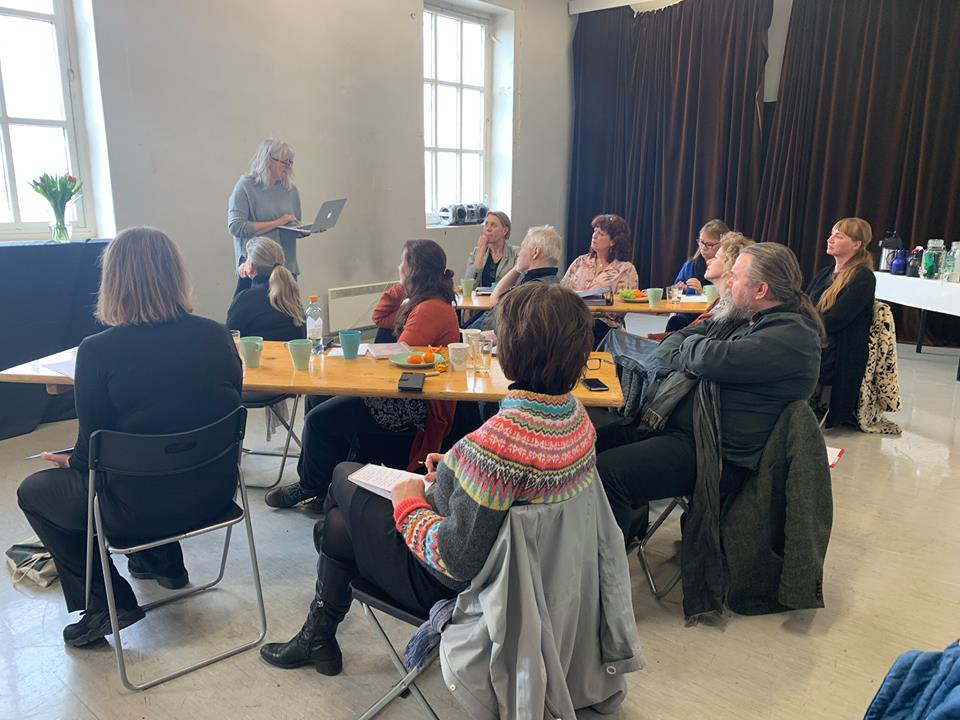 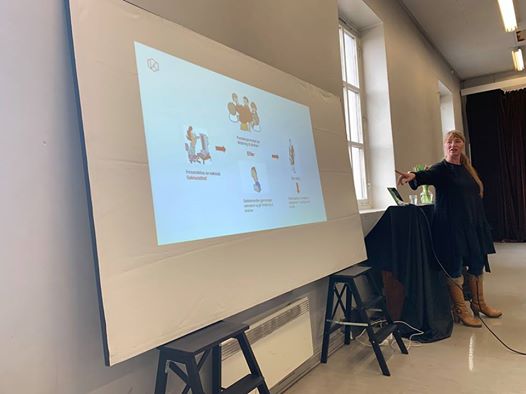 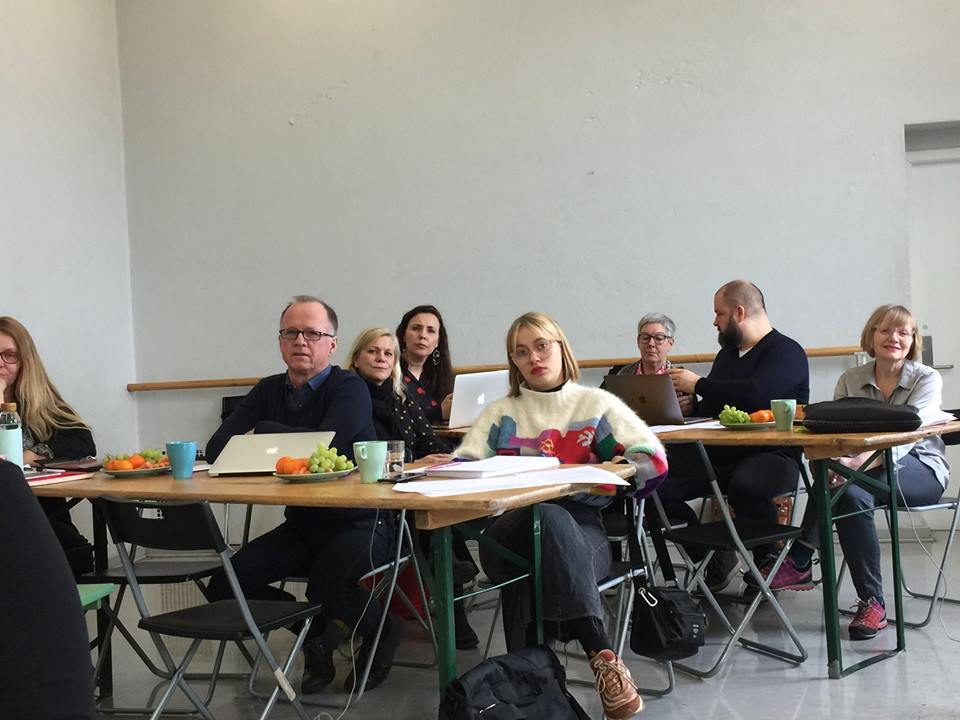 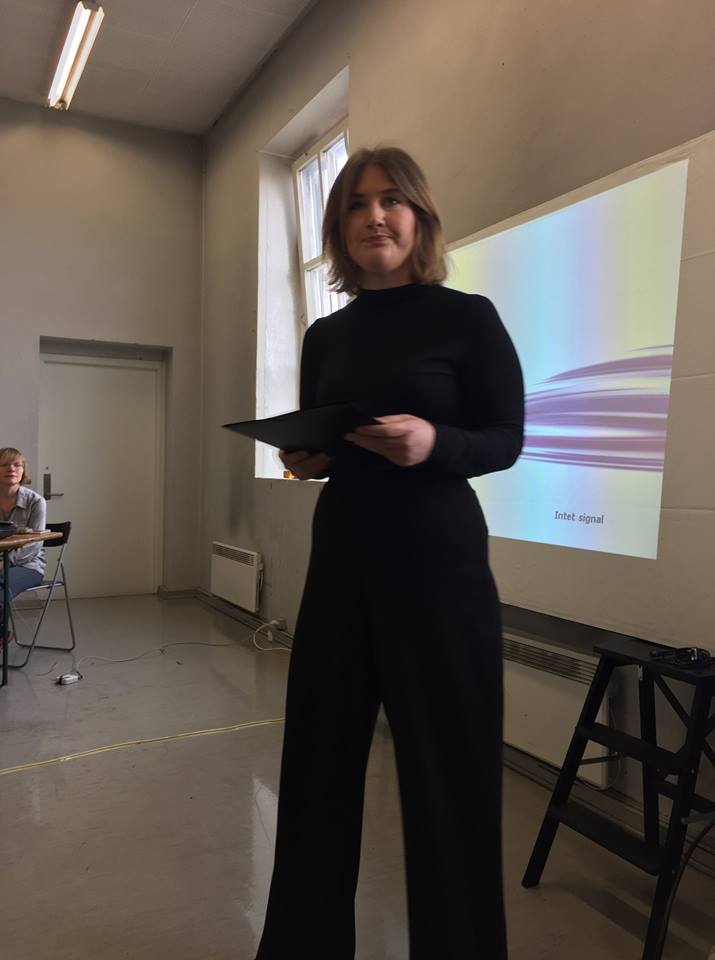 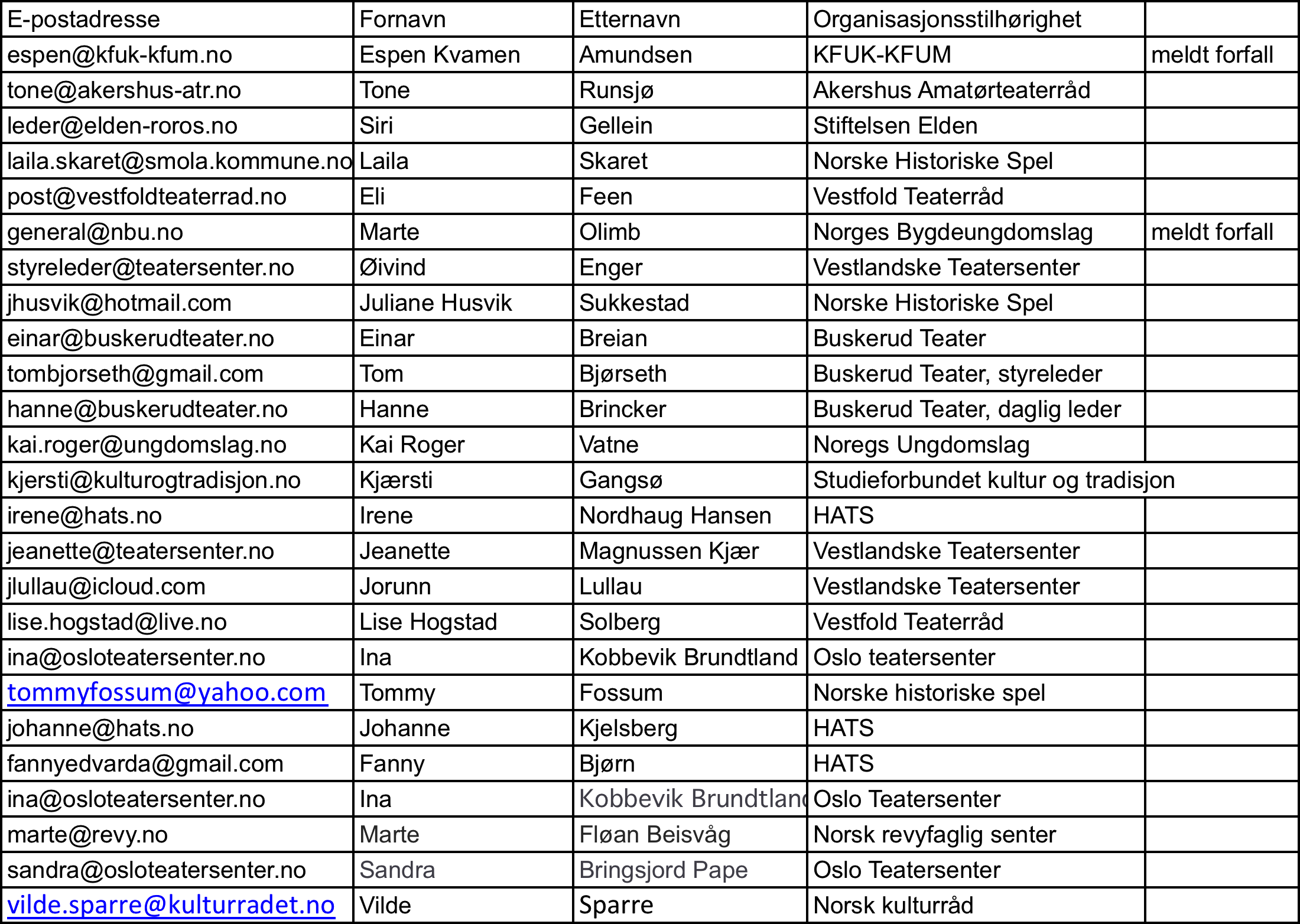 